Intended Field of Study:	  Master of Business Administration 	 Campus    Online	  Master of Arts in Education	  Master of Science in Management	   		 Campus   				 OnlineI am applying for the term:    Fall      Spring       Summer		Year:  _____________Please print application clearly and legibly in ink. Also, mail the application with $50.00 application fee._______________________________________________________________________________________ _           ______ _________________________________________________________________________________________ _           ______ __Full Name: _____________________________________________________________________________________________	(Last)	(First)	(Middle)	(Maiden)Address: _______________________________________________________________________________________________City: _______________________________________________	State: ____________	Zip Code: _______________Telephone:  Residence ________________________________        	Business _____________________________________    	Cell Phone ________________________________   	Email _______________________________________Social Security Number:  _______________________________	Fax # _______________________________________Date of Birth:  ___________________________	Place of Birth:  _________________________________________Gender:    Male      Female 	Church Affiliation: ____________________________________________________Marital Status:	  Married      Single      Divorced      Widowed	Spouse’s Name: __________________________Citizenship:	 U.S. Citizen	 U.S. Permanent Resident Visa; Citizen of  _____________________________________	 Other Citizenship: _________________________________________________________________________	Country of Origin	Visa TypeDo you require an I-20 Visa?     Yes      No    Are you a veteran?    Yes      No    If yes, discharge date:  ____________________________________ (attach DD214)Other than a minor traffic violation, have you ever been convicted of a criminal offense, been found guilty, or entered a plea of guilty or no contest, regardless of adjudication?   Yes    No     If yes, please explain on a separate sheet of paper.Race and Ethnic Information: (Federal law requires that Warner University gather the following information regarding the ethnicity and race of its students. The law only requires educational institutions to report aggregated data for each category. We will keep your individual information strictly confidential. This information is for statistical purposes only and will not be used in the admission decision.)(Select only one):  Hispanic/Latino   Yes   No  (Cuban, Mexican, Puerto Rican, South or Central American or other Spanish culture)(Select one or more):	 Black or African-American      	 Asian           	 American Indian or Alaskan Native	 Native Hawaiian or other Pacific Islander	 White	  Non-Resident AlienEmployment Status:    Full-time      Part-time      Not employed      Self-employedJob Title:   __________________________________________	Length of Employment: ________________________Employer’s Name:  ____________________________________	Telephone Number:  __________________________Employer’s Address:  ____________________________________________________________________________________City: _______________________________________	State: _______________	Zip Code: __________________Summary of Job Duties/Responsibilities: _________________________________________________________________________________________________________________________________________________________________________Do you anticipate your employer participating with tuition reimbursement?    Yes      NoStarting with the school where you completed your bachelor’s degree, list all of the colleges and universities you have attended. It is the responsibility of the applicant to request that an official transcript from each college/university be sent directly to Warner University, Office of Enrollment Management, 13895 Highway 27, Lake Wales, Florida  33859-8797.  Official transcripts from all institutions are required. Transcripts received from non-U.S. institutions must be translated and evaluated by a recognized agency. Applicants needing additional information pertaining to international translation/evaluation agencies should contact Warner’s Admissions or Registrar offices.Have you filed the free Application for Federal Student Aid (FAFSA)?    Yes    NoWill you be applying for financial assistance?    Yes     NoTwo recommendations are required for admission. One recommendation should be from someone familiar with the Applicant’s professional/business background and the second recommendation should be submitted from someone familiar with the Applicant’s academic work. Recommendation forms and postage-paid envelopes are included with this application form.  The essays constitute an important part of your application. This is your opportunity to provide additional insight into your personal qualities you believe indicate your potential for success in your chosen graduate program.Your essays should be typewritten on a separate sheet of paper. The quality should be an example of your written communication skills and be no longer than 500 words each. Place your name on the top of the page.All applicants must answer Essay #1:  Why are you applying for admission to a graduate program at Warner University? What are your five year and ten year career objectives?  What benefits do you anticipate receiving from a graduate degree?All MBA and MSM applicants must answer either Essay #2 or Essay #3:Discuss one or more situations where you have assumed a leadership role. How does this experience show your potential for success in a future managerial or professional position?Describe two accomplishments of which you are most proud. Why are you proud of them?All MAEd applicants must answer either Essay #4 or Essay #5:Describe/reflect on a successful classroom lesson that you have taught recently. Reflect on one or two teaching strategies used in the lesson that were most effective in helping your students achieve.Describe one or two significant experiences in your life that have contributed to your decision to be an educator.  Reflect on what you have learned from these experiences.Warner University requires all students in graduate programs to have internet access and computer availability that meets or exceeds the following requirements:Computer Hardware:	Processor:  Intel Celeron, Pentium IV, or AMD Athlon running at 1 ghz or faster	Memory (RAM):  128mb or more	56k modem or Network Card (NIC)	CD ROM and/or DVD DriveSoftware:	Operating System:  Windows ME, 2000, or XP	Microsoft Office 2000 or XP (Word, Excel, and PowerPoint) OR Sun Open OfficeInternet Connection:	56k or faster dial-up connection (DSL, T1, or Cable connection highly recommended)Internet Browser (one of the following):	Internet Explorer 6, Netscape 7, Opera 7, or AOL 8.0 (Firefox 1.0 highly recommended)NOTE:  Minimum Requirements: The specifications listed are the base configurations we would recommend for accessing the online course system. If you have questions whether your computer meets the requirements, please contact Warner’s Institutional Technology Services (ITS) at 1-800-949-7248, extension 2345. By signing below, I certify that I meet or exceed Warner’s computer and internet requirements.  I do not have the computer and internet requirements but will purchase or lease a computer package._____________________________________________________________	_____________________________	Applicant’s Signature	DateHow did you hear about Warner’s Graduate Programs?  Newspaper	  Radio	  Television	  Mail		  Co-worker	  Family Member  Friend	  Website	  Billboard	  Graduate of Warner		  Online  Other: _______________________________	  College: ___________________________________________________The Warner University lifestyle commitment is based on the principles of the New Testament as interpreted by the Church, the University Administration, and its Board of Trustees.  Each student is called upon to observe these Christian standards and commit themselves to the following:To honor God and live in accordance with His word.To respect God, others, and self at all times.To earnestly pursue academic scholarship.Maintain positive health habits by abstaining from the use of alcohol, tobacco, and abusive substances.Warner University accepts no form of academic dishonesty.As a student at Warner University, I understand and accept the Christian lifestyle commitment as set forth above.  I commit myself freely and faithfully to uphold the ideals of Warner University and personally agree to abide by the guidelines in the Student Handbook.  I further understand that violation of this lifestyle code makes me subject to discipline by the University community.____________________________________________________________	______________________________	Signature of Applicant	DateUniversity Lifestyle CommitmentI certify that, to the best of my knowledge, I have given full, accurate, and complete information in this application and have listed all schools and/or colleges I have attended. I agree to abide by all the rules and regulations of Warner University. Furthermore, I also understand that any false information provided on this application could result in dismissal from the institution.____________________________________________________________	______________________________	Signature of Applicant	DateMail application, essays, and application fee to:	Warner University	Office of Enrollment Management	13895 Highway 27	Lake Wales, FL 33859-8797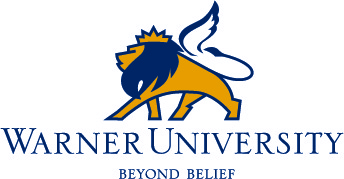 13895 Highway 27Lake Wales, FL  33859863-638-7117       800-497-2972         Application for     Graduate AdmissionPersonal DataEmployment InformationAcademic RecordName of school(s) attended                           StateStart Dateof AttendanceEnd Dateof AttendanceDegree or approximate# of credit hoursMonth & Year AwardedGPARecommendationsEssaysComputer Availability & Internet AccessHow did you hear about us?Warner University Lifestyle CommitmentAcknowledgementWarner University shall not discriminate against any person on the basis of race, creed, color, national or ethnic origin, sex, age, or physical disability. This nondiscrimination includes policies and procedures related to membership on the Board of Trustees, the educational program, employment and personnel policies, admissions, scholarships/loans/grant programs, and participation in any student activities.